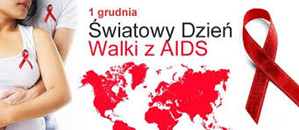 Światowy Dzień Walki z AIDS - 01.12.2018                         1 grudnia, z inicjatywy Światowej Organizacji Zdrowia (WHO), ustanowiono Światowym Dniem Walki z AIDS.  Obchodzimy to święto corocznie od 1988 roku. Święto to ma na celu umożliwienie organizacjom rządowym, pozarządowym i lokalnym, jak również osobom indywidualnym zwrócenie uwagi na walkę z AIDS, a także uświadomić konieczność pomocy ludziom zakażonym wirusem HIV i chorym na AIDS oraz ich bliskim. Symbolem solidarności z osobami żyjącymi z HIV i AIDS i ich bliskimi jest Czerwona Kokardka – nieodłączny element obchodów Światowego Dnia AIDS. Obecność Kokardki w sferze publicznej podczas obchodów Światowego Dnia AIDS przypomina, że osoby żyjące z wirusem HIV są pełnoprawnymi członkami społeczeństwa i powinny mieć możliwość życia i pracy w swoim środowisku, pamiętając równocześnie o obowiązku ochrony innych przed zakażeniem.                Działania kampanijne należy podjąć na przełomie listopada i grudnia 2018 r., w dniach: 23-30.11.2018 r. (podczasEuropejskiego Tygodnia Testowania), oraz 1.12.2018 r. (podczas Światowego Dnia AIDS).Główne cele kampanii w jej odsłonie na rok 2018 to:nacisk na dialog dotyczący konieczności testowania w kierunku HIV oraz zachęcenie do wykonania testu diagnostycznego, w jednym z 30 punktów konsultacyjno-diagnostycznych (PKD).wzmocnienie przekazu, że rozmowa na te tematy z bliskimi, może przyczynić się do lepszej edukacji, wyższej świadomości na temat konieczności wykonywania testu w kierunku HIV, a w konsekwencji spadku liczby zakażających się osób;promocja edukacji na temat HIV/AIDS oraz chorób przenoszonych drogą płciową, aby miała ona swój początek w rodzinie i była dostosowana do wieku i potrzeb odbiorców.Warto pamiętać, że test w kierunku HIV można wykonać bezpłatnie, anonimowo i bez skierowania w 30 punktach w całej Polsce przez cały rok, a nie tylko w czasie Tygodnia Testowania. Pracują w nich wysoko wykwalifikowani doradcy niosący profesjonalną pomoc. Każdy z odwiedzających Punkt ma możliwość poufnej rozmowy zarówno przed, jak i po wykonaniu testu. Adresy i godziny otwarcia punktów konsultacyjno-diagnostycznych są dostępne na stronie: aids.gov.pl/pkd           Zachęcamy do włączenia się do obchodów Światowego Dnia AIDS w dniu 1 grudnia, poprzez przypięcie do ubrania Czerwonej Kokardki.25 października 2018r. w Zespole Szkół Weterynaryjnych i Ogólnokształcących nr 7 w Łomży, odbył się powiatowy etap Wojewódzkiej Olimpiady Wiedzy o HIV/AIDS. Celem olimpiady było poszerzenie wiedzy młodzieży na temat zapobiegania zakażeniom HIV, chorobom przenoszonym drogą płciową oraz kształtowanie pozytywnych postaw wobec ludzi żyjących z HIV i chorych na AIDS. Do testu wiedzy (składającego się z 30 pytań zamkniętych) przystąpiło 30 uczniów z 6 szkół ponadgimnazjalnych. Uczniowie musieli wykazać się wiedzą z zakresu epidemiologii, profilaktyki, leczenia, dróg szerzenia oraz ogólnych informacji dotyczących wirusa HIV i choroby AIDS. Zwycięzca konkursu uzyskał 28 punktów na 30 możliwych. Dwie uczennice walczyły w dogrywce o III miejsce.Laureatami VIII Powiatowej Olimpiady Wiedzy o HIV i AIDS zostali:I miejsce - Kamil Karwowski z II Liceum Ogólnokształcącego im. Marii Konopnickiej w Łomży II miejsce - Damian Kupidłowski z Katolickiego Liceum im. kard. S. Wyszyńskiego w Łomży. III miejsce - Julia Baczewska z II Liceum Ogólnokształcącego im. Marii Konopnickiej w Łomży.Wszyscy uczestnicy konkursu otrzymali pamiątkowe dyplomy i upominki ufundowane przez Urząd Miejski w Łomży, zaś laureaci nagrody rzeczowe sponsorowane przez Urząd Marszałkowski Województwa Podlaskiego w Białymstoku oraz Regionalny Ośrodek Polityki Społecznej w Białymstoku.Laureaci będą reprezentować nasz powiat w finałach wojewódzkich Olimpiady Wiedzy o HIV/AIDS w Białymstoku.Państwowy Powiatowy Inspektor Sanitarny w Łomży dziękuje młodzieży, nauczycielom, pedagogom szkolnym oraz wszystkim osobom zaangażowanym w realizację tego przedsięwzięcia. Mamy nadzieję, że nasze wspólne działania prozdrowotne przyniosą wymierne efekty w zakresie kształtowania prawidłowych zachowań młodzieży.